Преемственность детский сад и школа.В октябре месяце во 2 классе прошел совместный урок математики с мальчиками из старшей группы детского сада. Дети учились решать задачи, отвечать на вопросы  четко и полным ответом, играть в математические игры с цифрами и геометрическими фигурами. 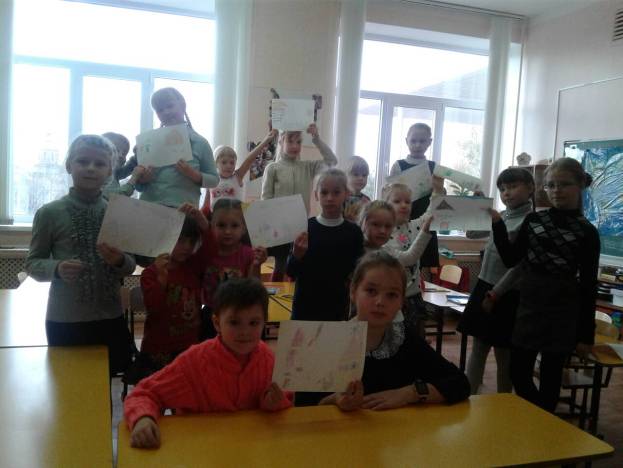 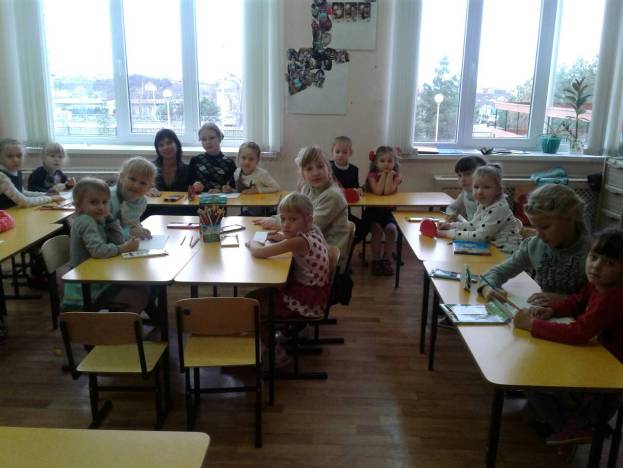 